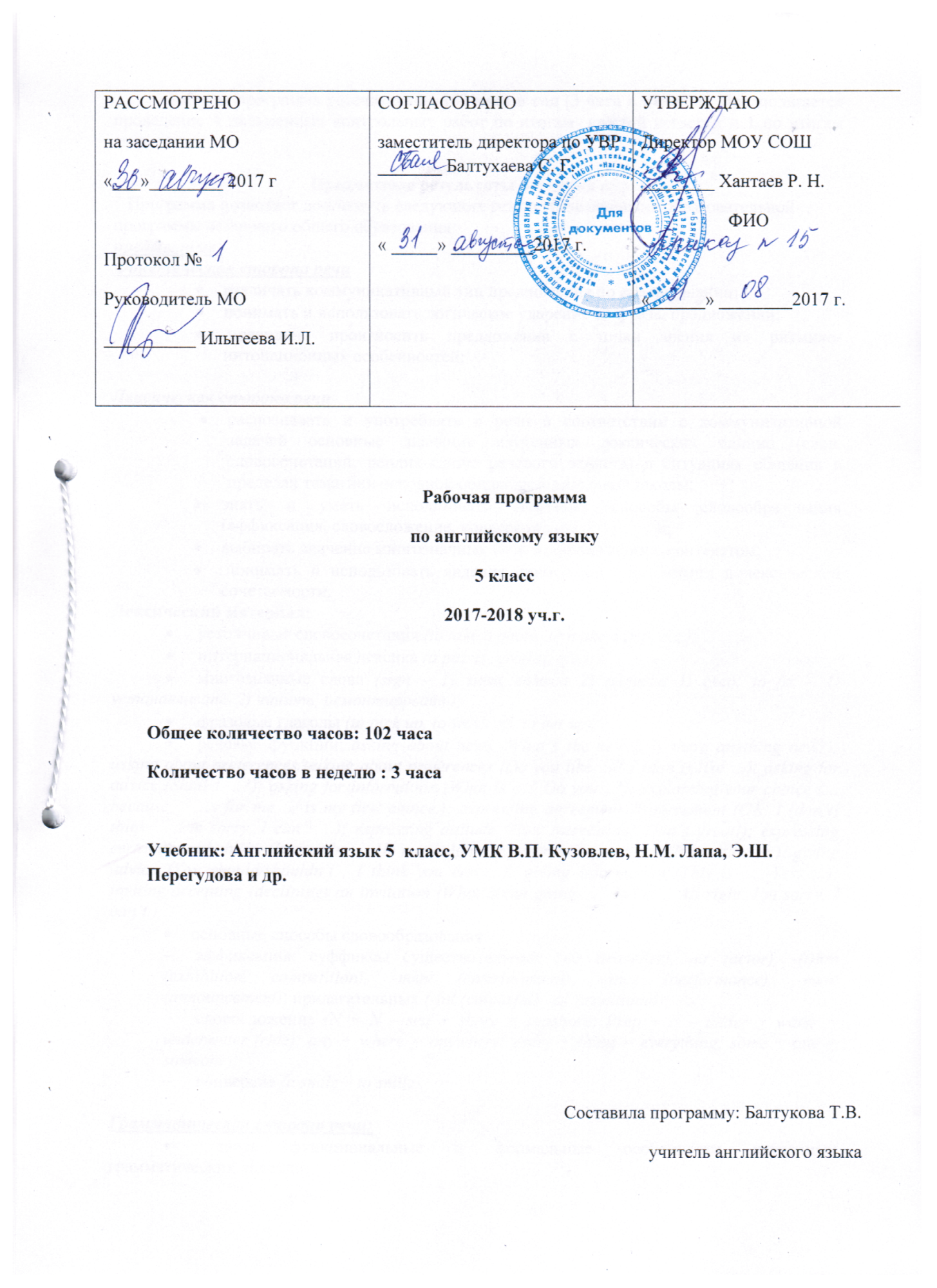 Рабочая программа рассчитана на 102 часа в год (3 часа в неделю). Предполагается  проведение 4 письменных контрольных работ по итогам  каждой четверти и 1 по итогам года. Предметные результаты освоения курса   Программа позволяет достигнуть следующих результатов освоения образовательной программы основного общего образования:предметные:Фонетическая сторона речиразличать коммуникативный тип предложения по его интонации;понимать и использовать логическое ударение во фразе, предложении; правильно произносить предложения с точки зрения их ритмико-интонационных особенностей;Лексическая сторона речираспознавать и употреблять в речи в соответствии с коммуникативной задачей основные значения изученных лексических единиц (слов, словосочетаний, реплик-клише речевого этикета) в ситуациях общения в пределах тематики основной общеобразовательной школы;знать и уметь использовать основные способы словообразования (аффиксация, словосложение, конверсия);выбирать значение многозначных слов в соответствии с контекстом; понимать и использовать явления синонимии / антонимии и лексической сочетаемости.Лексический материал:устойчивые словосочетания (to take a photo, to make a trip, etc.);интернациональная лексика (a puzzle, graffiti, etc.);многозначные слова (sign – 1) знак, символ 2) вывеска 3) след; to fix – 1) устанавливать 2) чинить, ремонтировать);фразовые глаголы (to pick up, to wash off, to get up);речевые функции: asking about news (What’s the news? Is there anything new?); asking about preferences/talking about preferences (Do you like …? I (don’t) like …); asking for advice (Shall I …?); asking for information (What is …? Do you…?); explaining your choice (… because … As for me … is my first choice.); expressing agreement/disagreement (OK. I (don’t) think … I’m sorry, I can’t …); expressing attitude (How interesting! That’s great!); expressing certainty/probability (It must be … He may/might …); expressing surprise (It can’t be so.); giving advice (You should/shouldn’t , I think you can …); giving information (This is …, Yes, …); inviting/accepting (declining) an invitation (What about going …? Let’s … All right. I’m sorry, I can’t.);основные способы словообразования:аффиксация: суффиксы существительных (-er (traveller), -or (actor), -(t)ion (exhibition, competition), -ment (entertainment), -ance (performance), -ment (announcement); прилагательных (-ful (colourful), -al (traditional);словосложение (N + N – sea + shore = seashore; Prep + N – under + water = underwater (ride); any + where = anywhere; every + thing = everything; some + one = someone);конверсия (a smile – to smile).Грамматическая сторона речи:знать функциональные и формальные особенности изученных грамматических явлений;уметь распознавать, понимать и использовать в речи основные морфологические формы и синтаксические конструкции английского языка:1. Имя существительноепритяжательный падеж имён существительных (Philip and Alice’s farm).2. Артикльартикли с устойчивыми выражениями (to have dinner, to play the piano).3. Имя числительноесоставные числительные (three hundred and seventy-five, etc.);числительные для обозначения дат и больших чисел.4. Местоимениенеопределённые местоимения (some/any/every) и их производные.5. Глаголвидовременная форма Present Simple с глаголами to see, to hear, to know, to understand, to think и др., которые не употребляются в Present Progressive);видо-временная форма Present Progressive для описания будущих действий (We are going to Spain in summer.); видо-временная форма Past Progressive (I was reading a book all evening yesterday.) в утвердительных, отрицательных и вопросительных предложениях; видо-временная форма Present Perfect (с this week, this year, etc., ever, just, already, yet, never, since, for) в утвердительных, отрицательных и вопросительных предложениях; модальные глаголы (can/could, have to, may/might, must).6. Наречиевыражения частотности (once a week, three times a day, etc.).7. Предлогпредлоги места и направления (behind, under, opposite, between, in front of, next to, through, over, past);предлоги времени (at, in, on, for, since, during).8. Простое предложениераспространённые простые предложения; порядок слов в повествовательном предложении (In summer many people often have picnics in picnic areas.);9. Сложное предложениесложноподчинённые предложения с союзами while/when, since.Говорениевести диалог-расспрос, диалог этикетного характера, диалог – обмен мнениями, диалог – побуждение к действию, комбинированный диалог:использовать основные коммуникативные типы речи: описание, сообщение, рассказ, рассуждение.Объем диалога от 3 реплик со стороны каждого учащегося. Продолжительность диалога – до 2,5–3 минут. 
 Объем монологического высказывания от 8-10 фраз. Продолжительность монологического высказывания –1,5–2 минуты. 
Аудированиеуметь понимать звучащую речь с различной глубиной, точностью и полнотой восприятия информации:соотносить содержание услышанного с личным опытом;делать выводы по содержанию услышанного;выражать собственное мнение по поводу услышанного.Чтениеуметь самостоятельно выбирать адекватную стратегию чтения в соответствии с коммуникативной задачей и типом текста:читать с целью извлечения конкретной (запрашиваемой или интересующей) информации (уметь использовать соответствующие ориентиры (заглавные буквы, цифры и т. д.) для поиска запрашиваемой или интересующей информации);читать с целью полного понимания содержания на уровне значения;пользоваться справочными материалами (англо-русским словарём, лингвострановедческим справочником) с применением знания алфавита и транскрипции; предвосхищать элементы знакомых грамматических структур);интерпретировать информацию, представленную в графиках, таблицах, иллюстрациях и т. д.;извлекать культурологические сведения из аутентичных текстов;соотносить полученную информацию с личным опытом, оценивать ее и выражать свое мнение по поводу прочитанного.Письмозаполнять анкету, формуляр (сообщать о себе основные сведения: имя, фамилия, возраст, гражданство, адрес и т.д.);писать открытки этикетного характера с опорой на образец с употреблением формул речевого этикета и адекватного стиля изложения, принятых в англоязычных странах;составлять план, тезисы устного и письменного сообщения, кратко излагать результаты проектной деятельности;делать записи (выписки из текста);фиксировать устные высказывания в письменной форме; заполнять таблицы, делая выписки из текста; кратко излагать собственную точку зрения использовать адекватный стиль изложения (формальный / неформальный). Содержание  учебного предмета         Обязательный минимум содержания рабочей программы установлен в соответствии с примерной образовательной программой и государственным образовательным стандартом.	Я, моя семья и мои друзья. Взаимоотношения в семье. Занятия семьи в свободное время. Работа по дому. Распорядок дня в семье. Совместное проведение досуга. Покупки в магазине игрушек.           Досуг и увлечения. Семейные путешествия. Морское путешествие. Путешествие по различным частям Великобритании. Посещение различных городов Великобритании, России и городов мира. Экскурсия по Лондону.Занятия в выходные дни. Летние каникулы. Выходные дни в семье зарубежного друга. Поход в парк/зоопарк. Посещение музеев.         Школьное образование. Школьные предметы. Распорядок дня в школе. Внеклассные мероприятия. Правила безопасности школьников. Школьные благотворительные концерты.         Человек и окружающий мир. Защита окружающей среды. Участие в экологических мероприятиях. Помощь инвалидам и пожилым людям.        Средства массовой информации. Правила безопасности при пользовании Интернетом.        Страны изучаемого языка и родная страна. Достопримечательности Великобритании, США, России, городов мира. Известные люди. Общая информация о городе Алатыре. Известные люди города. Городские праздники.Тематическое планирование Приложение 1Контроль уровня обученности.Приложение 2
                                               Контрольная работа за 1 четверть (урок 26)
                                                                 1-й вариант
1. Составьте предложенияPupils have to be at school by (к) 8.50.
A form teacher has to be tidy (аккуратным).
.......get permission to go home at lunch time.
.......teach pupils safеty rules.

2. Составьте вопросыDo you come  to school before 8 o'clock? 
....your friends have to check your diary?
.....write down the homework in your  diary?
.....clean your room?

3. Составьте предложения
Using the Internet must be fun.
Playing computer games may be dangerous.
......might be useful
.......be easy

4. Выберите верный вариант
1. You mustn't /don't have to open the door for a stranger
2. A stranger may/should trick you. 
3. You have to/might answer the phone.
4. You don't have to/may tell everybody that you are home alone.
5. You must/might know your parents' phone number.
6. It must /have to be wise to know your neighbours (соседей).

.
ЧетвертьНаименование   дидактической единицы (раздел  и тема)Кол-вочасовФормы орг-ции образ процессаВиды организацииI.Раздел 1.  Давайте познакомимся!                       10- урок формирования лексических навыков; - урок формирования грамматических навыков;- урок совершенствования речевых навыков;- урок развития монологической речи; -урок развития диалогической речи.-урок развития умений читать и аудировать.-комбинированный урок. -урок контроля знаний.-Начинать вести и заканчивать беседу;- расспрашивать собеседника и отвечать на его вопросы, высказывая свое мнение;-рассказывать о себе, своей семье, друзьях, своих интересах и планах на будущее, сообщать краткие сведения о своем городе, своей стране и стране/странах изучаемого языка; делать краткие сообщения, проекты;- воспринимать на слух и полностью понимать речь учителя, одноклассников;- читать несложные аутентичные тексты разных стилей с полным и точным пониманием, используя различные приемы смысловой переработки текста (языковую догадку, анализ, выборочный перевод), а также справочные материалы; оценивать полученную информацию, выражать свое сомнение; cоставлять план, тезисы устного или письменного сообщения; кратко излагать результаты проектной работы-знать функциональные и формальные особенности изученных грамматических явлений;-уметь распознавать, понимать и использовать в речи основные морфологические формы и синтаксические конструкции английского языка.I.Раздел 2. Правила вокруг нас.17- урок формирования лексических навыков; - урок формирования грамматических навыков;- урок совершенствования речевых навыков;- урок развития монологической речи; -урок развития диалогической речи.-урок развития умений читать и аудировать.-комбинированный урок. -урок контроля знаний.- начинать, вести/поддерживать и заканчивать беседу в стандартных ситуациях общения, соблюдая нормы речевого этикета, при необходимости переспрашивая, уточняя;- расспрашивать собеседника и отвечать на его вопросы, высказывая свое мнение, просьбу, отвечать на предложения собеседника согласием, отказом, опираясь на изученную тематику и усвоенный лексико-грамматический материал; воспринимать на слух и полностью понимать речь учителя, одноклассников; понимать основное содержание несложных аутентичных текстов, относящихся к разным коммуникативным типам речи (сообщение/рассказ); уметь определять тему текста, выделять главные факты, опуская второстепенные;- использовать переспрос, просьбу повторить;II.Раздел 3. Мы должны помогать людям вокруг нас.10- урок формирования лексических навыков; - урок формирования грамматических навыков;- урок совершенствования речевых навыков;- урок развития монологической речи; -урок развития диалогической речи.-урок развития умений читать и аудировать.-комбинированный урок. -урок контроля знаний.Начинать, вести/поддерживать и заканчивать беседу в стандартных ситуациях общения, соблюдая нормы речевого этикета, рассказывать о себе, своей семье, друзьях, своих интересах и планах на будущее, сообщать краткие сведения о своем городе, своей стране и стране/странах изучаемого языка;Расспрашивать собеседника и отвечать на его вопросы, делать краткие сообщения, описывать события, явления (в рамках изученных тем), передавать основное содержание, понимать основное содержание несложных аутентичных текстов, относящихся к разным коммуникативным типам речи, использовать переспрос, просьбу повторить;читать несложные аутентичные тексты разных стилей с полным и точным пониманием, используя различные приемы смысловой переработки текста (языковую догадку, анализ, выборочный перевод), а также справочных материалов; оценивать полученную информацию, выражать свое сомнение; Читать текст с выборочным пониманием значимой/нужной/интересу Составлять план, тезисы устного или письменного сообщения; кратко излагать результаты проектной работы.II.Раздел 4. Каждый день и по выходным.11- урок формирования лексических навыков; - урок формирования грамматических навыков;- урок совершенствования речевых навыков;- урок развития монологической речи; -урок развития диалогической речи.-урок развития умений читать и аудировать.-комбинированный урок. -урок контроля знаний.Начинать, вести/поддерживать и заканчивать беседу в стандартных ситуациях общения, соблюдая нормы речевого этикета, при необходимости переспрашивая, уточняя; расспрашивать собеседника и отвечать на его вопросы, высказывая свое мнение, просьбу, отвечать на предложения собеседника согласием, отказом, опираясь на изученную тематику и усвоенный лексико-грамматический материал; рассказывать о себе, своей семье, друзьях, своих интересах и планах на будущее, сообщать краткие сведения о своем городе, своей стране и стране/странах изучаемого языка; делать краткие сообщения, описывать события, явления; передавать основное содержание, основную мысль прочитанного или услышанного, выражать свое отношение к прочитанному/услышанному, использовать перифраз, синонимические средства в процессе устного общения; понимать основное содержание коротких, несложных аутентичных прагматических текстов и выделять значимую информацию;воспринимать на слух и полностью понимать речь учителя, одноклассников; ориентироваться в иноязычном тексте; прогнозировать его содержание по заголовку; читать несложные аутентичные тексты разных стилей с полным и точным пониманием, используя различные приемы смысловой переработки текста а также справочных материалов; оценивать полученную информацию, выражать свое мнение; читать текст с выборочным пониманием информации;заполнять анкеты и формуляры;Составлять план, тезисы устного или письменного сообщения; кратко излагать результаты проектной работы.III.Раздел 5. Мои любимые праздники.12- урок формирования лексических навыков; - урок формирования грамматических навыков;- урок совершенствования речевых навыков;- урок развития монологической речи; -урок развития диалогической речи.-урок развития умений читать и аудировать.-комбинированный урок. -урок контроля знаний.Делать краткие сообщения, описывать события, явления (в рамках изученных тем), передавать основное содержание, основную мысль прочитанного или услышанного, выражать свое отношение к прочитанному/услышанному, давать краткую характеристику персонажей; начинать, вести/поддерживать и заканчивать беседу в стандартных ситуациях общения, соблюдая нормы речевого этикета, при необходимости переспрашивая, уточняя; рассказывать о себе, своей семье, друзьях; воспринимать на слух и полностью понимать речь учителя, одноклассников; понимать основное содержание несложных аутентичных текстов, относящихся к разным коммуникативным типам речи; уметь определять тему текста, выделять главные факты, опуская второстепенные; ориентироваться в иноязычном тексте; прогнозировать его содержание по заголовку; читать аутентичные тексты разных жанров с пониманием основного содержания (определять тему, основную мысль; выделять главные факты, опуская второстепенные, устанавливать логическую последовательность основных фактов текста); писать поздравления, личные письма с опорой на образец; расспрашивать адресата о его жизни и делах, сообщать то же о себе, выражать благодарность, просьбу, употребляя формулы речевого этикета, принятые в странах изучаемого языка.Составлять план, тезисы устного или письменного сообщения; кратко излагать результаты проектной работы.Начинать, вести/поддерживать и заканчивать беседу в стандартных ситуациях общения, соблюдая нормы речевого этикета, рассказывать о себе, своей семье, друзьях, своих интересах и планах на будущее, сообщать краткие сведения о своем городе, своей стране и стране/странах изучаемого языка; делать краткие сообщения, давать краткую характеристику персонажей; воспринимать на слух и полностью понимать речь учителя, одноклассников;III.Раздел 6. Мы чудесно съездили в Англию.15- урок формирования лексических навыков; - урок формирования грамматических навыков;- урок совершенствования речевых навыков;- урок развития монологической речи; -урок развития диалогической речи.-урок развития умений читать и аудировать.-комбинированный урок. -урок контроля знаний.Делать краткие сообщения, описывать события, явления (в рамках изученных тем), передавать основное содержание, основную мысль прочитанного или услышанного, выражать свое отношение к прочитанному/услышанному, давать краткую характеристику персонажей; начинать, вести/поддерживать и заканчивать беседу в стандартных ситуациях общения, соблюдая нормы речевого этикета, при необходимости переспрашивая, уточняя; рассказывать о себе, своей семье, друзьях; воспринимать на слух и полностью понимать речь учителя, одноклассников; понимать основное содержание несложных аутентичных текстов, относящихся к разным коммуникативным типам речи; уметь определять тему текста, выделять главные факты, опуская второстепенные; ориентироваться в иноязычном тексте; прогнозировать его содержание по заголовку; читать аутентичные тексты разных жанров с пониманием основного содержания (определять тему, основную мысль; выделять главные факты, опуская второстепенные, устанавливать логическую последовательность основных фактов текста); писать поздравления, личные письма с опорой на образец; расспрашивать адресата о его жизни и делах, сообщать то же о себе, выражать благодарность, просьбу, употребляя формулы речевого этикета, принятые в странах изучаемого языка.Составлять план, тезисы устного или письменного сообщения; кратко излагать результаты проектной работы.Начинать, вести/поддерживать и заканчивать беседу в стандартных ситуациях общения, соблюдая нормы речевого этикета, рассказывать о себе, своей семье, друзьях, своих интересах и планах на будущее, сообщать краткие сведения о своем городе, своей стране и стране/странах изучаемого языка; делать краткие сообщения, давать краткую характеристику персонажей; воспринимать на слух и полностью понимать речь учителя, одноклассников;IV.Раздел 7. Мои будущие каникулы.12- урок формирования лексических навыков; - урок формирования грамматических навыков;- урок совершенствования речевых навыков;- урок развития монологической речи; -урок развития диалогической речи.-урок развития умений читать и аудировать.-комбинированный урок. -урок контроля знаний.Начинать, вести/поддерживать и заканчивать беседу в стандартных ситуациях общения, соблюдая нормы речевого этикета, при необходимости переспрашивая, уточняя; расспрашивать собеседника и отвечать на его вопросы, высказывая свое мнение, просьбу, отвечать на предложения собеседника согласием, отказом, опираясь на изученную тематику и усвоенный лексико-грамматический материал; делать краткие сообщения, описывать события, явления (в рамках изученных тем), передавать основное содержание, основную мысль прочитанного или услышанного, выражать свое отношение к прочитанному/услышанному, давать краткую характеристику персонажей; рассказывать о себе, своей семье, друзьях, своих интересах и планах на будущее, сообщать краткие сведения о своем городе/селе, своей стране и стране/странах изучаемого языка; воспринимать на слух и полностью понимать речь учителя, одноклассников; понимать основное содержание несложных аутентичных текстов, относящихся к разным коммуникативным типам речи , уметь определять тему текста, выделять главные факты, опуская второстепенные; использовать переспрос, просьбу повторить; читать несложные аутентичные тексты разных стилей с полным и точным пониманием, используя различные приемы смысловой переработки текста, а также справочных материалов; оценивать полученную информацию, выражать свое сомнение; читать текст с выборочным пониманием значимой/нужной/интересующей информации; заполнять анкеты и формуляры; писать поздравления, личные письма с опорой на образец; расспрашивать адресата, употребляя формулы речевого этикета, принятые в странах изучаемого языка, кратко излагать результаты проектной работы.IV.Раздел 8. Мои лучшие впечатления.15- урок формирования лексических навыков; - урок формирования грамматических навыков;- урок совершенствования речевых навыков;- урок развития монологической речи; -урок развития диалогической речи.-урок развития умений читать и аудировать.-комбинированный урок. -урок контроля знаний.Начинать, вести/поддерживать и заканчивать беседу в стандартных ситуациях общения, соблюдая нормы речевого этикета, при необходимости переспрашивая, уточняя; расспрашивать собеседника и отвечать на его вопросы, высказывая свое мнение, просьбу, отвечать на предложения собеседника согласием, отказом, опираясь на изученную тематику и усвоенный лексико-грамматический материал; делать краткие сообщения, описывать события, явления (в рамках изученных тем), передавать основное содержание, основную мысль прочитанного или услышанного, выражать свое отношение к прочитанному/услышанному, давать краткую характеристику персонажей; рассказывать о себе, своей семье, друзьях, своих интересах и планах на будущее, сообщать краткие сведения о своем городе/селе, своей стране и стране/странах изучаемого языка; воспринимать на слух и полностью понимать речь учителя, одноклассников; понимать основное содержание несложных аутентичных текстов, относящихся к разным коммуникативным типам речи , уметь определять тему текста, выделять главные факты, опуская второстепенные; использовать переспрос, просьбу повторить; читать несложные аутентичные тексты разных стилей с полным и точным пониманием, используя различные приемы смысловой переработки текста, а также справочных материалов; оценивать полученную информацию, выражать свое сомнение; читать текст с выборочным пониманием значимой/нужной/интересующей информации; заполнять анкеты и формуляры; писать поздравления, личные письма с опорой на образец; расспрашивать адресата, употребляя формулы речевого этикета, принятые в странах изучаемого языка, кратко излагать результаты проектной работы.ВСЕГО102№ п/пТема урокаКол-во часовДата проведенияДата проведенияДата проведения1 четверть 27 уроков1 четверть 27 уроковПланФактКоррРаздел 1"Давайте дружить!” 10 уроков11.Привет! Я  - Клэр. А как тебя зовут? Простое настоящее время.12.Что ты делаешь в свободное время? Введение и тренировка новой лексики.13.Как я провел летние каникулы?14.Простое прошедшее время правильных и неправильных глаголов.15.Добро пожаловать в мою школу! Простое будущее время: утвердительные предложения.16.Простое будущее время: отрицательные и вопросительные предложения.17.У меня новый друг! 18.Работа над диалогической  и монологической речью.19.Урок повторения: настоящее простое, прошедшее простое, будущее простое время.110.Защита проекта «Как я провел лето». 1Раздел 2"Правила вокруг нас" 17 уроков11.Почему мы все следуем правилам? Введение и тренировка новой лексики.112.Тебе придётся это делать?Модальный глагол “have to”113.Это могло бы быть интересно, но…Модальные глаголы “may/might”, “must”.114.Модальные глаголы: тренировка в употреблении. Утвердительные предложения.115.Модальные глаголы: тренировка в употреблении. Отрицательные предложения.116.Модальные глаголы: тренировка в употреблении. Вопросительные предложения.117.Построение диалогов на основе вопросника.118.Как насчет…?Работа над диалогической речью.119.Работа над монологической речью: мои домашние обязанности.120.Повторение лексического материала раздела 2.121.Урок повторения: модальные глаголы.122.Подготовка проекта «Правила безопасности в классе».Сбор информации.123.Защита проекта «Правила безопасности в классе». 124.Проверь себя! Урок самоконтроля. Аудирование и чтение.125.Проверь себя! Урок самоконтроля. Лексико-грамматический тест и говорение.126.Контрольная работа за первую четверть.127.Лексико-грамматический анализ контрольной работы.12 четверть 21 урок2 четверть 21 урокРаздел 3“Мы должны помогать людям вокруг нас” – 10 уроков.128.Добровольные помощникиВведение и тренировка новой лексики.129.Школьные новостиНастоящее совершенное время.130.Планирование благотворительного концерта. Настоящее совершенное время: тренировка.131.Мы сделали это!Настоящее совершенное время со словами yet, just, already.132.Повторение настоящего совершенного времени.133.Какие новости?Работа над диалогической  и монологической речью.134.Урок повторения пройденного материала.135.Защита проекта «Им нужна наша помощь». 136.Проверь себя! Урок самоконтроля. Аудирование и чтение.137.Проверь себя! Урок самоконтроля. Лексико-грамматический тест и говорение.1Раздел 4“Каждый день и по выходным” – 11 уроков.38.Нам нравится Уэльс!Порядок слов в предложении.139.Нам нравится отдых на колесах!Настоящее длительное время.140.События в Северной ИрландииСравнительный анализ настоящих времен.141.Почему интересен Обан.Работа над диалогической  и монологической речью.142.Урок повторения пройденного материала.143.Подготовка проекта «Мой лучший день».Сбор информации.144.Защита проекта «Мой лучший день». Монолог-сообщение.145.Проверь себя! Урок самоконтроля. Аудирование и чтение.146.Проверь себя! Урок самоконтроля. Лексико-грамматический тест и говорение.147.Контрольная работа за вторую четверть.148.Лексико-грамматический анализ контрольной работы.13 четверть 27 уроков3 четверть 27 уроковРаздел 5«Мои любимые праздники» - 12 уроков.49.Какой у тебя любимый праздник?Предлоги времени.Введение и тренировка новой лексики.150.Я украшал Рождественскую елку 2 часа! Настоящее длительное и прошедшее длительное время: утвердительные предложения.151.Прошедшее длительное время: отрицательные предложения.152.Выполнение тренировочных упражнений: прошедшее длительное время.153.Что ты делал в 5 вечера вчера?Прошедшее длительное время: вопросы.154.Что произошло, пока ты отмечал праздник?Прошедшее длительное и прошедшее простое время.155.Сравнительный анализ прошедших времен.156.Тренировка грамматического материала: Прошедшее длительное время.157.Какой праздник для тебя первостепенный?Работа над диалогической  и монологической речью.158.Подготовка проекта «Наш последний праздник в классе».Сбор информации.159.Защита проекта «Наш последний праздник в классе». Монолог-сообщение.160.Проверь себя!1Раздел 6«Мы чудесно съездили в Англию» - 15 уроков.61.Мы чудесно съездили в Англию.Повторение прошедшего простого времени. Тренировка в речи.162.Что ты делал вчера в 5 часов?Повторение прошедшего продолженного времени. Тренировка в речи.163.Ты когда-нибудь…?Настоящее совершенное время. Контрастирование с простым прошедшим.164.Настоящее совершенное время: отрицательные предложения.165.Настоящее совершенное время: вопросительные предложения.166.Работа над диалогической  речью.167.Хотелось бы тебе…?Тренировка настоящего совершенного и прошедшего простого времени в речи.168.Какое самое хорошее место, которое ты посетил?169.Ролевая игра «Мои лучшие воспоминания»170.Обобщение грамматического материала: прошедшее простое, прошедшее продолженное, настоящее совершенное.171.Работа над письмом172.Подготовка проекта «Лучшее, что я сделал в этом году».173.Защита проекта «Лучшее, что я сделал в этом году».Монолог-сообщение.174.Проверь себя! Урок самоконтроля.175.Контрольная работа за третью четверть.14 четверть 27 уроков4 четверть 27 уроковРаздел 7«Мои будущие каникулы» - 12 уроков.76.Куда ты едешь?Настоящее продолженное время в значении будущего действия.177.Что ты собираешься делать?Структура “to be going to…”178.Когда ты поедешь в Брайтон? Будущее простое время.179.Есть у тебя планы? Способы выражения будущности в английском языке.180.Ты бывал в морском путешествии?  Работа над диалогической и монологической речью. 181.Обобщение грамматического материала: способы выражения будущности в английском языке.182.Подготовка проекта «Мои будущие каникулы».Сбор информации.183.Защита проекта «Мои будущие каникулы».Монолог-сообщение.184.Подготовка к уроку самоконтроля185.Проверь себя! Урок самоконтроля. Аудирование и чтение.186.Проверь себя! Урок самоконтроля. Лексико-грамматический тест и говорение.187.Работа над ошибками1Раздел 8«Мои лучшие впечатления» - 15 уроков.88.Достопримеча-тельности Лондона189.Достопримеча-тельности Лондона190.Экскурсия по Лондону191.Чем они известны?Знаменитые люди Англии и родного города.192.Защита проекта « Знаменитые люди Англии и родного города».193.Был ли ты когда-нибудь в тематическом парке?Работа над диалогической речью.194.Ты любишь совершать поездки?Работа над диалогической речью.195.Работа со страноведческим справочником.196.Лучший знаток Британии.Урок-конкурс.197.Работа с грамматическим справочником.198.Работа с грамматическим справочником.199.Подготовка к контрольной работе.1100.Контрольная работа за четвертую четверть1101.Подготовка к итоговой контрольной работе  1102.Итоговая контрольная работа  1Виды контроля1 четверть2 четверть3 четверть4 четвертьГодитогоАдминистративный контроль ЗУНов------Количество плановых контрольных работ111115практических работДругих видов работ(проектная работа)22228Экскурсий